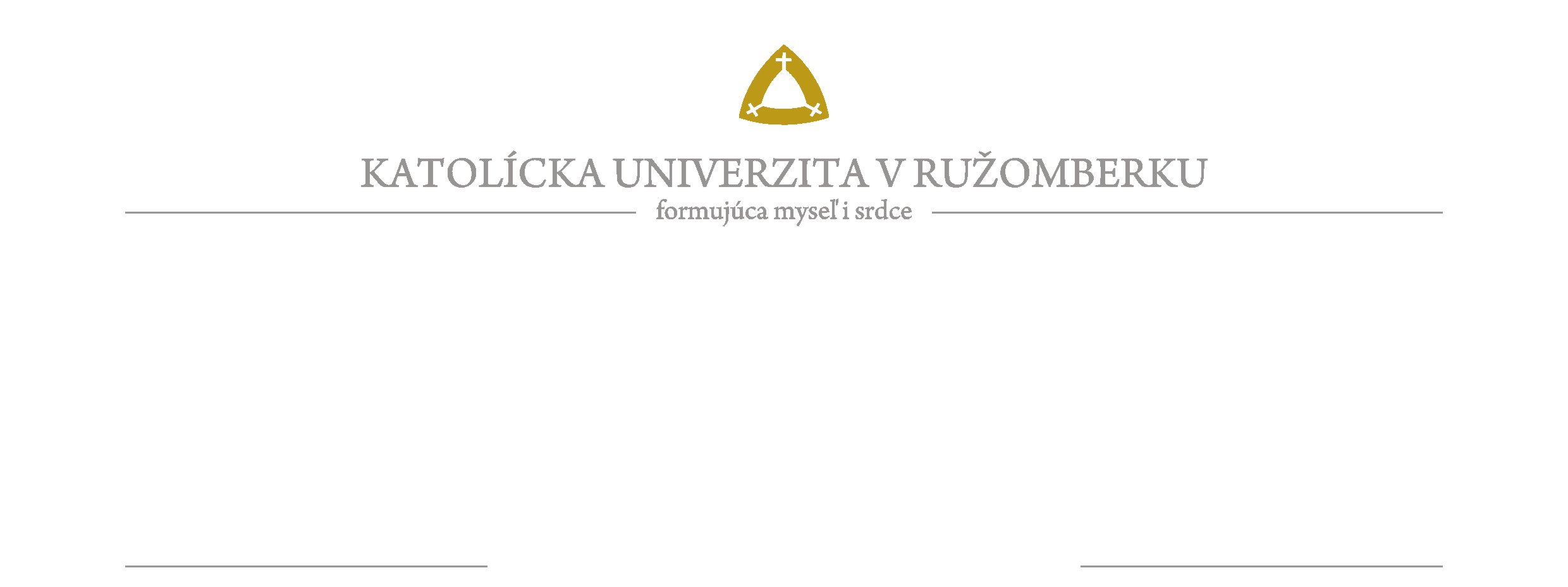 SÚHLAS S VYKONANÍM PEDAGOGICKEJ STÁŽEMeno a priezvisko študenta: ........................................................................................................narodený dňa: ..................................... bydlisko: .........................................................................Študijný odbor: .............................................................................................................................Stupeň štúdia: ....................  Forma: ................... Ročník: .................  Semester: ......................Druh pedagogickej praxe v rámci stáže:  náčuvová,   priebežná,  súvislá Názov školy, ktorá súhlasí s vykonaním pedagogickej praxe:.......................................................................................................................................................adresa školy: ................................................................................................................................. telefón: .........................................................................................................................................Číslo bankového účtu školy : ...................................................................................................Meno cvičného učiteľa: ................................................................................................................Telefón cvičného učiteľa: .............................................................................................................aprobácia: ...................................... dĺžka pedagogickej praxe (min 3 roky): ..............................Poznámka: Po prevzatí súhlasu s vykonaním pedagogickej stáže na MŠ/ZŠ/SŠ/ZUŠ/ŠZŠ, škola podpíše s cvičným učiteľom dohodu o vykonaní práce za každý rozbor vyučovacej hodiny, v súvislosti s vykonaním pedagogickej praxe, na ktorej bol(i) denní študenti TF KU, podľa § 12, odst. 1, písm. 1 platového poriadku pre VŠ č. 939/91-30 ÚP z dňa 11.12.1991 a podľa zmluvy s TF KU škola požiada o refundáciu nákladov v súlade s pravidlami projektu OĽPZ 312011Z219 a realizovať vo výške uvedenej v platnej Metodike rozpisu dotácií MŠVVaŠ SR, zo štátneho rozpočtu verejným vysokým školám na príslušný kalendárny rok.V ............................................. dňa ...................................................................................................                  ...................................................................podpis cvičného učiteľa                                             pečiatka a podpis riaditeľstvaMŠ/ZŠ/SŠ/ZUŠ/ŠZŠ